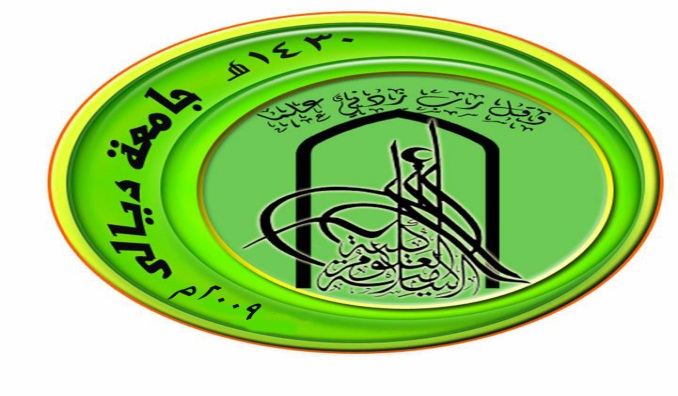 المادة : حقوق انسانالمادة : حقوق انسان   كلية العلوم الاسلامية   كلية العلوم الاسلاميةمدرس المادة:مدرس المادة:مدرس المادة:د . طه العزاويقسم الشريعةقسم الشريعة              المـــــــرحلة :                          المـــــــرحلة :            الاولى شعبة أشعبة أشعبة أالسعي السنوي للعام الدراسي 2016/2015 السعي السنوي للعام الدراسي 2016/2015 السعي السنوي للعام الدراسي 2016/2015 السعي السنوي للعام الدراسي 2016/2015 السعي السنوي للعام الدراسي 2016/2015 السعي السنوي للعام الدراسي 2016/2015 تالاسمفصل الاولفصل الثانيالسعيالسعيتالاسمفصل الاولفصل الثانيرقماكتابةَ1ابراهيم ضياء عبدالرحمن يعقوب151530ثلاثون ًدرجة2 ابوبكر ابراهيم حميد161531واحد وثلاثون درجة3احمد حسن حسين حسن141630ثلاثون درجة4احمد حميد شريف عليوي131730ثلاثون درجة5احمد رمزي محسن خنجر151631واحد وثلاثون درجة6استبرق عبدالكريم كاظم 161632اثنان وثلاثون درجة7اسراء هزبر عباس حسن 151631واحد وثلاثون درجة8 اسراء محمد مهدي محمد151631واحد وثلاثون درجة9اسماء كيطان علي عصفور151732اثنان وثلاثون درجة10امنة عجيل صالح مهدي161733ثلاثة وثلاثون درجة11اوس ثامر محسن عبدالله171835خمسة وثلاثون درجة12باقر سبهان عبد صالح171734أربعة وثلاثون درجة13بشائر سلمان سعيد فرج151530ثلاثون درجة14بكر محمد علي سلمان161531واحد وثلاثون درجة15تبارك خالد عبدالله حسين141731واحد وثلاثون درجة16تغريد سعيد خليفة حسين151530ثلاثون درجة17حسين مالك عبود محمد161632اثنان وثلاثون درجة18حمزة شلال علي سعيد151530ثلاثون درجة19حنين احمد رشيد خلف161733ثلاثة وثلاثون درجة20خديجة محمد محسن كاظم171532اثنان وثلاثون درجة21دعاء جلال كريم شهاب141630ثلاثون درجة22رنده ضياء مجيد عثمان171532اثنان وثلاثون درجة23رفل عبدالرحمن سعدون شلال161531واحد وثلاثون درجة24رواء عدنان عطوان خلف161531واحد وثلاثون درجة25رواء علاء حسين صالح151530ثلاثون درجة26زهراء سلام حسن مصطفى161733ثلاثة وثلاثون درجة27زينب احمد جاسم محمد151631واحد وثلاثون درجة28زينب علي جواد كاظم151732اثنان وثلاثون درجة29 سارة حيدر عايز محسن 171633ثلاثة وثلاثون درجة30سارة عدنان هدلوش قدوري161632اثنان وثلاثون درجة31سامر عداي مزعل علوان161531واحد وثلاثون درجة32سبأ عناد حسن كَريز 161531واحد وثلاثون درجة33سجا صباح حميد عباس171633ثلاثة وثلاثون درجة34سحر عباس يوسف عناد151631واحد وثلاثون درجة35سحر قدوري حسين علاوي161733ثلاثة وثلاثون درجة36سيف رحمان محمود علي171532اثنان وثلاثون درجة37شيماء حامد حسين محمد151631واحد وثلاثون درجة38صفاء عبدالرحمن حميد161632اثنان وثلاثون درجة39ضحى عدنان حسن عبد151732اثنان وثلاثون درجة40ضحى على محمد جاسم171532اثنان وثلاثون درجة41طه ياسين حسين خلف161834أربعة وثلاثون درجة42عامر صالح مهدي خلف151530ثلاثون درجة43عبدالله عباس مهنا ايدام161531واحد وثلاثون درجة44عبير نعمان اسماعيل خلف151631واحد وثلاثون درجة45عذراء كاظم حواد وفر171633ثلاثة وثلاثون درجة46علياء عبدالودود محمد161632اثنان وثلاثون درجة47 علياء نجم عبدالهادي جاسم151530ثلاثون درجة48عمر جمال ردام ملك141731واحد وثلاثون درجة49عهود غانم احمد كنج161531واحد وثلاثون درجة50غدير احمد بدر رميض171633ثلاثة وثلاثون درجة51فاطمة باسم خيري احمد151732اثنان وثلاثون درجة52